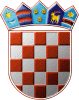 REPUBLIKA HRVATSKA	VARAŽDINSKA ŽUPANIJAOPĆINA VIDOVEC Općinsko vijećeKLASA: 400-08/20-01/01URBROJ: 2186/10-01/1-20-01Vidovec, 08. lipnja  2020.                                                                     Na temelju odredbi članka 82. Pravilnika o proračunskom računovodstvu i računskom planu („Narodne novine“, broj 124/14, 115/15, 87/16, 3/18 i 126/19) te članka 31. Statuta Općine Vidovec („Službeni vjesnik Varaždinske županije“, broj 04/18), Općinsko vijeće Općine Vidovec, na 23. sjednici održanoj dana 08. lipnja 2020. godine, donosi                                                             O D L U K U o raspodjeli rezultata poslovanja                                            Općine Vidovec za 2019. godinuČlanak 1. Ovom Odlukom utvrđuje se rezultat poslovanja Općine Vidovec u 2019. godini i u ranijim godinama, te se vrši njegova raspodjela sukladno zakonskim propisima.                                                    Članak 2.Općina Vidovec na dan 31.12.2019. godine u svojim poslovnim knjigama ima iskazana slijedeća stanja viškova odnosno manjkova prihoda i primitaka:Višak prihoda poslovanja                               3.427.707,05 knVišak primitaka od financijske imovine         6.355.623,39 knManjak prihoda od nefinancijske imovine   - 10.187.638,30 knUkupni manjak prihoda iznosi -404.307,86 kunaČlanak 3.Viškom prihoda poslovanja Općine Vidovec  u iznosu od 3.427.707,05 kuna pokriva se manjak prihoda od nefinancijske imovine nakon čega se utvrđuje manjak prihoda od nefinancijske imovine u iznosu od -6.759.931,25 kuna.Viškom primitaka od financijske imovine pokriva se manjak prihoda od nefinancijske imovine u iznosu od 5.765.362,25 kuna a odnosi se na kredit za izgradnju vrtića nakon čega se utvrđuje manjak prihoda od nefinancijske imovine u iznosu od – 994.569 kuna te ostaje višak primitaka od financijske imovine u iznosu od 590.261,14 kuna koji se odnosi na odobreni minus na računu  na dan 31.12.2019. koji će se vratiti u 2020. godini.Razlika između ostvarenog manjka prihoda od nefinancijske imovine i viška primitaka od financijske imovine u iznosu od -404.307,86 kuna uključit će se u 1. izmjene i dopune proračuna Općine Vidovec za 2020. godinu.U izvještaj o izvršenju proračuna Općine Vidovec uključen je i višak prihoda poslovanja proračunskog korisnika dječjeg vrtića Škrinjica  ostvaren na temelju  uplata roditelja u iznosu od 13.045,79 kuna te će se isti koristiti namjenski u 2020. godini.Članak 4. Za provođenje ove Odluke zadužuje se općinski načelnik i Jedinstveni upravni odjel Općine Vidovec.Članak 5. Ova Odluka stupa na snagu osmog dana od dana objave u „Službenom vjesniku Varaždinske županije“.Predsjednik Općinskog vijeća Općine Vidovec                                                               Zdravko Pizek                  